                                                                                                                                            April 04, 2019              Money Market Operations as on April 03, 2019                                                                                                                  (Amount in Rupees billion, Rate in Per cent) RESERVE POSITION@@ Based on Reserve Bank of India (RBI) / Clearing Corporation of India Limited (CCIL).   -   Not Applicable / No Transaction **   Relates to uncollateralized transactions of 2 to 14 days tenor. @@ Relates to uncollateralized transactions of 15 days to one year tenor # The figure for the cash balances with RBI on Sunday is same as that of the previous day (Saturday). $ Includes refinance facilities extended by RBI ¥  As per the Press Release No. 2014-2015/1971 dated March 19, 2015 
*  Net liquidity is calculated as Repo+MSF+SLF-Reverse Repo
                                                                                                                                                        Ajit Prasad
Press Release : 2018-2019/2363		                                                               Assistant Adviserप्रेस प्रकाशनी  PRESS RELEASEसंचार विभाग, केंद्रीय कार्यालय, एस.बी.एस.मार्ग, मुंबई-400001________________________________________________________________________________________________________DEPARTMENT OF COMMUNICATION, Central Office, S.B.S.Marg, Mumbai-400001फोन/Phone: 91 22 2266 0502 फैक्स/Fax: 91 22 2266 0358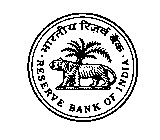 भारतीय रिज़र्व बैंकRESERVE BANK OF INDIA वेबसाइट : www.rbi.org.in/hindiWebsite : www.rbi.org.inइ-मेल email: helpdoc@rbi.org.inMONEY MARKETS@MONEY MARKETS@Volume 
(One Leg)Weighted Average Rate      RangeA. Overnight Segment (I+II+III+IV)   	2,008.536.164.80-8.15A. I.  Call Money   	331.786.204.80-6.30A. II. Triparty Repo 1,251.506.135.70-6.25A. III. Market Repo       398.396.175.00-6.35A. IV. Repo in Corporate Bond 26.856.806.40-8.15B. Term Segment B. I. Notice Money**  17.546.695.45-7.00B. II. Term Money@@5.79-6.40-7.25B. III. Triparty Repo 0.00--B. IV. Market Repo 11.066.396.30-6.50B. V. Repo in Corporate Bond 11.027.346.75-8.15RBI OPERATIONS@		RBI OPERATIONS@		Auction DateTenor (Days)Maturity 
DateAmount Outstanding   CurrentRate/Cut  
off RateC.    Liquidity Adjustment Facility (LAF)Liquidity Adjustment Facility (LAF)(i) Repo (Fixed  Rate)                          Wed, 03/04/20191Thu, 04/04/201940.926.25(ii) Repo (Variable Rate)(ii.a) Regular 14-dayFri, 22/03/201914Fri, 05/04/2019152.306.26Tue, 26/03/201914Tue, 09/04/2019195.606.26Fri, 29/03/201914Fri, 12/04/2019243.006.26Tue, 02/04/201914Tue, 16/04/201910.006.26(ii.b) OthersMon, 11/03/201928Mon, 08/04/2019250.016.34Wed, 06/03/201955Tue, 30/04/2019250.026.31Thu, 14/03/201956Thu, 09/05/2019250.036.33(iii) Reverse Repo (Fixed  Rate)   Wed, 03/04/20191Thu, 04/04/2019601.456.00(iv) Reverse Repo (Variable Rate)Wed, 03/04/20191Thu, 04/04/2019619.486.24D. Marginal Standing Facility (MSF)Wed, 03/04/20191Thu, 04/04/201910.636.50E. Standing Liquidity Facility (SLF) Availed from RBI$Standing Liquidity Facility (SLF) Availed from RBI$24.78F.  Net liquidity injected [injection (+)/absorption (-)] *Net liquidity injected [injection (+)/absorption (-)] *206.36G.  Cash Reserves Position of Scheduled Commercial Banks	Cash Reserves Position of Scheduled Commercial Banks	(i) Cash balances with RBI as on#  April 03, 20194,960.17(ii) Average daily cash reserve requirement for the fortnight ending  April 12, 20195,067.77H.    Government of India Surplus Cash Balance Reckoned for Auction as on ¥April 03, 2019783.44